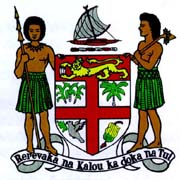 Commodore J. V. Bainimarama, CF(Mil), OSt.J, MSD, jssc, pscPrime Minister and Minister for Finance, Strategic Planning, National Development and Statistics, Public Service, Peoples Charter for Change and Progress, Information, iTaukei Affairs, Sugar Industry and Lands and Mineral ResourcesVOSA E NA KENA DOLAVI NA VEIVUETI CO-OP TAXI BASE1 River Road								12th Nov., 2013NAUSORI								1100 HoursNi tiko na Chairman ni Co-operative;Ni tiko na Qase ni Vanua; Ni Tiko na Turaga Talatala;Kemuni na Turaga na Marama; Kemuni na Lewe ni Co-operative. VAKAVINAVINAKAKa dokai vei au e na Mataka nikua e na noqu mai sureti me’u dolava na nomudou vale vou ni veiqaravi. Au marau talega ni mai vakadinadinataka na kena sa mai tekivu vinaka na nomudou sasaga ni vakavure ilavo e na tabana ni usa pasidia. VAKACICI BISINISIAu marautaka na kalawa dou sa cakava na lewe ni soqosoqo e na kena mai duri na bisini qo.Oqo e dua na vakadinadina ni veika e rawati e na vakaduri bisinisi ni iTaukei kei ira na wekada era sa wili me lewe ni Vanua o Viti.Na sasaga oqo sa davo donu ena tuvatuva ni Matanitu e na kena kau laivi na bula ni vakararavi ka tokoni na sasaga ni toso ki liu kei na tiko Vinaka, bula sautu kei na veilomani.Noqui tatau bibi me cicivaki vakayalomatua ka vaka matau na Bisini oqo, me kakua ni vaka e dau kilai kina na bisinisi ni iTaukei e na vosavosa oya: “Duri ga me Davo”….Se “Rekitaki Waqavou”.Budget 2014Sa dodonu me matata tiko nai tukutuku kei nai tuvatuva vakai lavo ni 2014 me vaka au kacivaka ena Vakaraubuka sa oti.Na i tuvatuva oqori, e yavutaki mai e na Yavu ni Vakavulewa ni 2013 kei na Tuvatuva ni Toso ki Liu se “Road Map” au a vakaraitaka e na 2010.Mai toso cake na veivuke ni Matanitu e na nodra qaravi na i solisoli e na nodra vuli. E solia na galala kei na mamada ni colacola vei kemuni na i Tubutubu.Sa tiko na nomuni itavi ena i tuvatuva oqo: me toso cake ka vakavinakataki nomuni veiqaravi vei ira na luveda. Me kakua walega ni nodra itavi na Qase ni Vuli, ia me levu talega na nomuni kauwai e na nodra vuli kei na nodra tuberi na luveda.Ni kakua ni malele e na veika e lailai kina na nomuni veituberi vei ira na i solisoli. Sa tiko talega na nomuni  itavi e na nomuni qaravi ira na lewe ni vanua ena tabana ni usa pasidia. Ni kakua ni datuvu ena kena sagai me vinaka tiko na nomuni veiqaravi.  Na i takele ni tuvatuva vakailavo ni 2014 sa i koya na kena cakacakataki edua na Viti ka ra yalomatua na lewena, e lailai na nodra bula ni vakararavi ka tosoi na sasaga e Vinaka me sautu kina na vanua, na veikoro kei na veivuvale.Ena kena cicivaki na bisini oqo, me kakua ni cegu na nomuni semati kemuni tiko enai veivakatorocaketaki kei nai Tuvatuva ni Matanitu.Sa koto na noqu vakanuinui vinaka e na kena mai dolavi na vale ni veqaravi ni Veivueti Taxis Co-operative.Me’u sa tomona sara yani na vosa vaka vakalagi e na vukudra na wekada.Vinaka saka vakalevu._______________